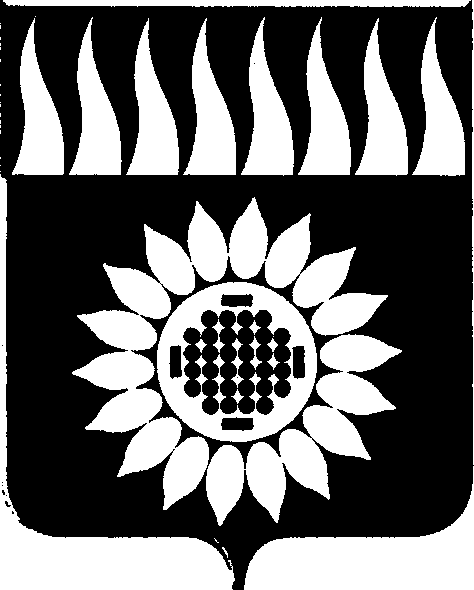 ГОРОДСКОЙ ОКРУГ ЗАРЕЧНЫЙД У М Ашестой  созыв____________________________________________________________ПЕРВОЕ  ОЧЕРЕДНОЕ ЗАСЕДАНИЕР Е Ш Е Н И Е29.09.2016г. № 5-РО назначении конкурса по отбору кандидатур на должность Главы городского округа ЗаречныйВ соответствии с ч. 2.1 статьи 36 Федерального закона № 131-ФЗ «Об общих принципах организации местного самоуправления в Российской Федерации», на основании статей 25, 28 Устава городского округа Заречный, Положения о порядке проведения конкурса по отбору кандидатур на должность Главы городского округа Заречный, утвержденного решением Думы от 26.05.2016 г. № 76-Р, Дума решила:   1. Объявить конкурс по отбору кандидатур на должность Главы городского округа Заречный (далее – конкурс).   2. Назначить проведение 1 этапа конкурса с 7 ноября 2016 года по 11 ноября 2016 года в 10.00 часов, проведение 2 этапа конкурса – по решению конкурсной комиссии.        3. Место проведения 1 и 2 этапов конкурса -  кабинет Главы городского округа Заречный в здании администрации городского округа Заречный по адресу: Свердловская область, г. Заречный, ул. Невского, 3.         4. Прием документов для участия в конкурсе осуществляется с 5 октября 2016 года до 18 октября 2016 года включительно в кабинете № 305 Думы городского округа Заречный с 09.00 часов до 16.00 часов, перерыв с 12.00ч. до 13.00 часов (кроме субботы и воскресенья) по адресу: Свердловская область, г. Заречный, ул. Невского, 3.     5. Установить следующие условия и порядок проведения конкурса:5.1. К участию в конкурсе допускаются граждане Российской Федерации, достигшие возраста 21 года, имеющие высшее образование, стаж муниципальной (государственной) службы не менее шести лет либо стаж работы по специальности не менее семи лет, опыт руководящей работы не менее пяти лет.5.2.  К участию в конкурсе не допускаются граждане:1) признанные судом недееспособными или содержащиеся в местах лишения свободы по приговору суда;2) имеющие гражданство иностранного государства либо вид на жительство или иной документ, подтверждающий право на постоянное проживание гражданина Российской Федерации на территории иностранного государства;3) осужденные к лишению свободы за совершение тяжких и (или) особо тяжких преступлений и имеющие на момент представления в конкурсную комиссию документов неснятую и непогашенную судимость за указанные преступления;4) осужденные к лишению свободы за совершение тяжких преступлений, судимость которых снята или погашена, – до истечения десяти лет со дня снятия или погашения судимости;5) осужденные к лишению свободы за совершение особо тяжких преступлений, судимость которых снята или погашена, – до истечения пятнадцати лет со дня снятия или погашения судимости;6) осужденные за совершение преступлений экстремистской направленности, предусмотренных Уголовным кодексом Российской Федерации, и имеющие на момент представления в конкурсную комиссию документов неснятую и непогашенную судимость за указанные преступления;7) подвергнутые административному наказанию за совершение административных правонарушений, предусмотренных статьями 20.3 и 20.29 Кодекса Российской Федерации об административных правонарушениях, если документы представлены в конкурсную комиссию до окончания срока, в течение которого лицо считается подвергнутым административному наказанию;8) при наличии в отношении гражданина Российской Федерации вступившего в силу решения суда о лишении его права занимать государственные и (или) муниципальные должности в течение определенного срока, если документы для участия в конкурсе представлены в конкурсную комиссию до окончания соответствующего срока.5.3. Для участия в конкурсе граждане представляют следующие документы:1) заявление в письменной форме на участие в конкурсе с обязательством в случае его избрания на должность Главы городского округа Заречный прекратить деятельность, несовместимую со статусом Главы муниципального образования.
           В заявлении указываются фамилия, имя, отчество, дата и место рождения, адрес места жительства, серия, номер и дата выдачи паспорта или документа, заменяющего паспорт гражданина, наименование или код органа, выдавшего паспорт или документ, заменяющий паспорт гражданина, идентификационный номер налогоплательщика (при наличии), гражданство, сведения о профессиональном образовании (при наличии) с указанием организации, осуществляющей образовательную деятельность, года ее окончания и реквизитов документа об образовании и о квалификации, основное место работы или службы, занимаемая должность (в случае отсутствия основного места работы или службы – род занятий). Если гражданин является депутатом и осуществляет свои полномочия на непостоянной основе, в заявлении должны быть указаны сведения об этом и наименование соответствующего представительного органа;2) копию и оригинал паспорта или заменяющего его документа;3) копии документов, подтверждающих указанные в заявлении сведения об образовании, трудовой деятельности, о занимаемой должности
(роде занятий), а также о том, что гражданин является депутатом.   В случае если гражданином после получения документа о профессиональном образовании была произведена смена фамилии - предоставляются также документы, подтверждающие данный факт. В случае отсутствия основного места работы или службы – представляются копии документов, подтверждающих сведения о роде занятий (о деятельности, приносящей ему доход) или о статусе неработающего гражданина - пенсионер, безработный, учащийся (с указанием наименования образовательной организации), домохозяйка (домохозяин), временно неработающий. Документом, подтверждающим статус пенсионера, является пенсионное удостоверение. Документом, подтверждающим статус лица как временно неработающего, может служить трудовая книжка с отметкой о последнем месте работы. Документом, подтверждающим статус студента, является справка, выданная администрацией соответствующего учебного заведения. В случае указания в заявлении рода занятий "домохозяйка" ("домохозяин"), "временно неработающий", представление документов, подтверждающих указанный статус, не требуется.4) сведения о размере и об источниках доходов гражданина, а также об имуществе, принадлежащем гражданину на праве собственности (в том числе совместной собственности), о вкладах в банках, ценных бумагах. Указанные сведения представляются по форме, установленной федеральным законом, устанавливающим основные гарантии избирательных прав граждан Российской Федерации (за год, предшествующий проведению конкурса);5) сведения о принадлежащем гражданину, его супруге (супругу) и несовершеннолетним детям недвижимом имуществе, находящемся за пределами территории Российской Федерации, об источниках получения средств, за счет которых приобретено указанное имущество, об обязательствах имущественного характера за пределами территории Российской Федерации гражданина, а также сведения о таких обязательствах его супруги (супруга) и несовершеннолетних детей. Указанные сведения представляются по форме, предусмотренной указом Президента Российской Федерации (по состоянию на первое число месяца, в котором Думой городского округа принято решение об объявлении конкурса);6) сведения о своих расходах, а также о расходах своих супруги (супруга) и несовершеннолетних детей по каждой сделке по приобретению земельного участка, другого объекта недвижимости, транспортного средства, ценных бумаг, акций (долей участия, паев в уставных (складочных) капиталах организаций), совершенной в течение последних трех лет, если сумма сделки превышает общий доход гражданина и его супруги (супруга) за три последних года, предшествующих совершению сделки, и об источниках получения средств, за счет которых совершена сделка. Указанные сведения представляются по форме, предусмотренной указом Президента Российской Федерации;7) заключение медицинского учреждения о наличии (отсутствии) заболевания по форме, утвержденной Приказом Минздравсоцразвития России от 14.12.2009 N 984н ;8) две фотографии (цветные или черно-белые, на глянцевой или на матовой бумаге) кандидата размером 3 x , без уголка.        9) письменное уведомление о том, что гражданин не имеет счетов (вкладов), не хранит наличные денежные средства и ценности в иностранных банках, расположенных за пределами территории Российской Федерации, не владеет и (или) не пользуется иностранными финансовыми инструментами.По желанию гражданина им могут быть представлены документы о дополнительном профессиональном образовании, о присвоении учёной степени, учёного звания, о награждении наградами и присвоении почётных званий и иные документы, характеризующие его личность и профессиональную подготовку.Копии документов представляются в нотариально заверенной форме или заверенные кадровыми службами по месту работы (службы) гражданина.5.4. Конкурс проводится в два этапа.         На первом этапе конкурса конкурсная комиссия проводит проверку достоверности сведений, представленных кандидатами, а также проверку соответствия кандидатов установленным требованиям.        Первый этап конкурса проводится в отсутствие кандидатов.         Конкурсная комиссия уведомляет в письменной форме о принятом решении кандидатов, допущенных к участию во втором этапе конкурса, сообщает им место, дату и время проведения второго этапа конкурса, а также уведомляет кандидатов, не допущенных к участию во втором этапе конкурса, с указанием причин отказа в допуске к участию во втором этапе конкурса в срок не позднее 5 календарных дней до дня проведения второго этапа конкурса.          Второй этап конкурса проходит в форме индивидуального собеседования с заслушиванием кандидатов по программам деятельности в должности Главы городского округа. Программа деятельности представляется в письменном виде на заседание конкурсной комиссии.          В процессе проведения второго этапа конкурса оцениваются знания кандидатов по следующим направлениям:1) знание Конституции Российской Федерации;2) знание федерального и областного законодательства в сфере местного самоуправления;3) знание Устава городского округа Заречный;           4) знание социальной, транспортной, производственной, жилищно-коммунальной и иной инфраструктуры, территориальных особенностей и проблем городского округа Заречный.           Конкурсная комиссия уведомляет в письменной форме о принятом по результатам конкурса решении каждого из кандидатов, принявших участие в конкурсе, в срок не позднее 5 календарных дней со дня принятия конкурсной комиссией соответствующего решения.Решение конкурсной комиссии по результатам конкурса направляется в Думу городского округа Заречный. 5. Назначить лицом, ответственным за предоставление   дополнительной информации о конкурсе Шевченко Т.А., начальника организационного отдела аппарата Думы городского округа Заречный (Свердловская область, г. Заречный, ул. Невского, 3, кабинет 305, тел. 834377-73030).6. Опубликовать настоящее решение в установленном порядке, разместить на официальном сайте городского округа Заречный в сети «Интернет».7. Разместить информацию о назначении конкурса в иных средствах массовой информации городского округа Заречный.Председатель Думы городского округа                                   В.Н. Боярских